JEDILNIK OŠ JURŠINCI APRIL 2023  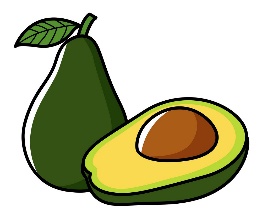 Legenda alergenov: 1 žita z glutenom, 3 jajca, 7 mleko in mlečni izdelki z laktozo, 8 oreški  BMD-brezmesni dan, BMK-brezmesno kosilo Vključeni smo v projekt Šolska shema. Učenci lahko vsak dan od 12. ure dobijo sadni obrok in mleko po želji. V času po malici imajo na razpolago nesladkan čaj.Opomba: otroci v vrtcu imajo namesto gobove juhe govejo juho .Pridružujemo si pravico do spremembe jedilnika in upoštevamo smernice zdravega prehranjevanja.S 13. decembrom 2014 se je začela uporabljati Uredba (EU) št. 1169/2011 o zagotavljanju informacij potrošnikom, spremembah uredb (ES) št. 1924/2006 in (ES) št. 1925/2006 Evropskega parlamenta in Sveta ter razveljavitvi Direktive Komisije 87/250/EGS, Direktive Sveta 90/496/EGS, Direktive Komisije 1999/10/ES, Direktive 2000/13/ES Evropskega parlamenta in Sveta, direktiv Komisije 2002/67/ES in 2008/5/ES in Uredbe Komisije (ES) št. 608/2004 (v nadaljevanju Uredba 1169/2011).Navedena uredba v 44. členu določa, da so podatki o alergenih, kadar so ti prisotni v končnem proizvodu, obvezni tudi za nepredpakirana živila ponujena za prodajo končnemu potrošniku. Seznam sestavin ali proizvodov, ki povzročajo alergije ali preobčutljivosti  so navedeni v Prilogi na vidnem mestu ob jedilniku za tekoči mesec. Upoštevamo smernice zdravega prehranjevanja. DatumZAJTRKMALICAKOSILOPOPOLDANSKA MALICA PON  3. 4.skutin namaz7 z nutello7,8, rženi kruh1, čaj z limonoavokadov namaz7, rženi kruh1, čaj z medom Dodatno iz ŠS: mlekopiščančji paprikaš1, polenta1, sadno pecivo1,3,7 banana TOR  4. 4.poli klobasa, paprika, rženi kruh1, čajsirova štručka1,7, zeliščni čaj Dodatno iz ŠS: jabolkagoveja juha z rezanci1,3, kuhana govedina, pražen krompir, zeljna solata domači buhtelj1,3,7, čajSRE  5. 4.mlečni riž7, pirin kruh1, rezine jabolkštručka1,7, hrenovka, gorčica, sadni čajkorenčkova juha, mesna lazanja1,3,7, zelena solata   jabolko, masleni keksi1,3,7ČET  6. 4.rženi kruh1, tunin namaz7, čaj z medomovseno-čokoladni kosmiči1,8, mleko7 kostna juha z rezanci1,3, pečene perutničke, riž z grahom, solatarženi kruh1, rezine sira7, kumaricePET  7. 4. BREZMESNI DANtrdo kuhano jajce3, rženi kruh1, čaj enolončnica1 z zelenjavo in stročnicami, rženi kruh1, pomarančacvetačna juha1,7, sojini polpeti, pire krompir7, špinača    domači jogurt7, črna žemlja1PON  10. 4.PRAZNIK – VELIKONOČNI PONEDELJEK PRAZNIK – VELIKONOČNI PONEDELJEK PRAZNIK – VELIKONOČNI PONEDELJEK PRAZNIK – VELIKONOČNI PONEDELJEK TOR  11. 4.mlečna pletenka1,7, čaj, rezine hrušk gobova juha1,7 s krompirjem, rženi kruh1 Dodatno iz ŠS: jabolkabrokoli juha1,7, svinjska pečenka v omaki, kus-kus1, zelena solata vanilijev puding7 SRE  12. 4.pšenični zdrob1 na mleku7, črna žemlja1cesarski praženec1,3,7, jabolčni kompot goveja juha z rezanci1,3, kuhana govedina, pire krompir7, bučk.omaka7rženi kruh1, poli klobasa, čaj  ČET  13. 4.rženi kruh1, pašteta, kumarice, čajprosena kaša1 na  mleku7, pirin kruh1, melona čista juha z zakuho1,3, rižota s piščančjim mesom in zelenjavo, zelena solata francoski rogljiček1,3,7, čaj PET  14. 4.BREZMESNO KOSILOmaslo7, marmelada, rženi kruh1, čaj z limonorženi kruh1, skutin namaz7, sadni čaj, banana česnova juha1,7, kapski file pečen, krompir v kosih, jogurtovo pecivo1,3,7črna žemlja1, pomaranča  PON  17. 4.rezine piščančjih prsi, rženi kruh1, paprika, čaj z limonorženi kruh1, pašteta, kumarice, planinski čaj Dodatno iz ŠS: mlekoješprenova enolončnica1 z zelenjavo, pečenica, sadna kupa7grški jogurt7 TOR  18. 4. makova štručka1,7, mleko7 goveja juha z rezanci1,3 in koščki govedine, pirin kruh1 Dodatno iz ŠS: jabolkazelenjavna juha, kmečki ajdovi svaljki1, smetanova omaka7, popečena slanina, zelena solata skutni namaz7, rženi kruh1, čajSRE  19. 4.pražena jajca3, rženi kruh1, čaj  kraljeva štručka1, planinski čaj, hruškaenolončnica1 s puranjim mesom in zelenjavo, skutin zavitek1,3,7 s sadno polivkonavadni jogurt7, pol bananeČET  20. 4.bela žemlja1,7, hrenovka, paradižnik, čajpirina bombetka1, mlečni zdrob1,7, banana čista juha z rezanci1,3, dunajski zrezek1,3, riž z zelenjavo, zelena solata  pomaranča, koruzni kruh1 PET  21. 4.pirin kruh1, rezine sira7, čajsendvič s črno žemljo1, čaj, jabolkogoveji golaž1, polenta1, zelena solata, domači buhtelj1,3,7 mlečna pletenka1,7, čaj PON  24. 4. mlečno zelenjavni namaz7, rženi kruh1, čajtunin namaz7, paradižnik, rženi kruh1, zeliščni čaj Dodatno iz ŠS: mlekocvetačna juha1,7, špageti1,3 z bolonjsko omako, zelena solata  puding čokoladni7TOR  25. 4.medeni namaz7, pirin kruh1, čajenolončnica1 s puranjim mesom in žličniki1,3 Dodatno iz ŠS: jabolkagoveja juha z rezanci1,3, goveji trakci v omaki, pire krompir7, zelena solata  ajdov kruh1, mleko7SRE  26. 4.koruzni žganci1, mleko7, polbeli kruh1,7 testenine1,3 z mletim mesom, rdeča pesa, sadni čajenolončnica1 z zelenjavo in svinjskim mesom, palačinke1,3,7, jabolčni kompotjabolko, korenček, ovseni kruh1, čaj    ČET  27. 4.PRAZNIK – DAN UPORA PROTI OKUPATORJU PRAZNIK – DAN UPORA PROTI OKUPATORJU PRAZNIK – DAN UPORA PROTI OKUPATORJU PRAZNIK – DAN UPORA PROTI OKUPATORJU PET  28. 4.domači jogurt7, pirina bombetka1 PRVOMAJSKE POČITNICEčesnova juha1,7, svinjski zrezki v omaki1, pire krompir7, zelena solata sadni krožnik